 УТВЕРЖДЕНПриказом от «13» июля  . №276/2Председателя ПравленияАКБ «Алмазэргиэнбанк» АОНиколаевой Л.В.Приложение №1к Договору на брокерское обслуживание Регламент брокерского обслуживания клиентов АКБ «Алмазэргиэнбанк» АОЯкутск 2015ОглавлениеГЛАВА 1. ТЕРМИНЫ И ОПРЕДЕЛЕНИЯ	31.1.	Основные термины и определения	3ГЛАВА 2. СТАТУС РЕГЛАМЕНТА	5ГЛАВА 3. ОБЩИЕ ПОЛОЖЕНИЯ	6ГЛАВА 4. НЕТОРГОВЫЕ ОПЕРАЦИИ	64.1.	Заключение Договора, открытие счетов и регистрация Клиентов	64.2. Порядок зачисления и вывода имущества	84.3. Зачисление/списание Ценных бумаг	114.4. Изменение анкетных данных	134.5.	Уполномоченные лица (операторы)	13ГЛАВА 5. ТОРГОВЫЕ ОПЕРАЦИИ	155.1. Общие положения	155.2. Заключение сделок на Фондовом рынке  5.2.1.	195.3. Заключение сделок на Срочном рынке	205.4. Особенности заключения сделок в качестве Поверенного	245.5. Иные условия заключения сделок (дивиденды, и т.д.)	25ГЛАВА 7. ПОРЯДОК ОБМЕНА СООБЩЕНИЯМИ	277.1. Основные правила и способы подачи Сообщений	277.2. Правила подачи Сообщений посредством предоставления (вручения) в бумажной форме	287.3. Правила и особенности подачи Сообщений посредством электронной почты	28ГЛАВА 8. ОТЧЕТНОСТЬ ПЕРЕД КЛИЕНТАМИ	29ГЛАВА 9. ВОЗНАГРАЖДЕНИЕ БРОКЕРА, ВОЗМЕЩЕНИЕ РАСХОДОВ, ПОГАШЕНИЕ ОБЯЗАТЕЛЬСТВ КЛИЕНТА	30ГЛАВА 10. НАЛОГООБЛОЖЕНИЕ	33ГЛАВА 11. ПЕРЕЧЕНЬ ПРИЛОЖЕНИЙ	34ГЛАВА 1. ТЕРМИНЫ И ОПРЕДЕЛЕНИЯ Основные термины и определения Следующие термины, применяемые в тексте настоящего Регламента и Договора, используются в нижеприведенных значениях: Анкета – собирательное понятие для Анкеты Клиента – физического лица, Анкеты Клиента – юридического лица, Анкеты представителя Клиента, Анкеты выгодоприобретателя Клиента (формы в Приложении № 1). Анкетные данные – любая информация о Клиенте, представителе Клиента, Выгодоприобретателе, которая содержится в Анкете и документах, представляемых Клиентом Брокеру в соответствии с Регламентом. Банковский счет Клиента  –  в зависимости от статуса Клиента в Регламенте под Банковским счетом подразумевается  открытый в кредитной организации расчетный счет Клиента  – юридического лица, корреспондентский счет Клиента  –  кредитной организации, текущий счет Клиента  –  физического лица или  расчетный счет Клиента  – индивидуального предпринимателя.Валюта –  Иностранная Валюта и/или Рубли Российской Федерации. Депозитарий Брокера – депозитарий АКБ «Алмазэргиэнбанк» АО Доход по Ценным бумагам – любые дивиденды, проценты, доход или иное распределение на Ценные бумаги, осуществленное эмитентом Ценных бумаг.   Заявка Брокера – сообщение распорядительного характера на заключение сделок, подаваемое Брокером Организатору торгов (в качестве участника торгов) в соответствии с Правилами торгов или вышестоящему брокеру в целях исполнения Поручения Клиента. Имущество клиента – денежные средства и/или ценные бумаги Клиента, которые находятся в распоряжении Брокера, а также денежные средства и ценные бумаги Клиента, которые должны поступить в его распоряжение. Денежные средства и ценные бумаги Клиента, которые поступят в распоряжение Брокера, учитываются в Имуществе клиента только в том случае, если они поступят в результате расчетов по сделкам, заключенным Брокером в интересах Клиента. Инвестиционный счет – структурная единица внутреннего учета Брокера, предназначенная для группировки и хранения данных о количестве Имущества и Обязательств Клиента посредством учета информации о сделках и операциях с ценными бумагами и денежными средствами Клиента. Иностранная валюта – официальная денежная единица соответствующей страны или группы стран, включая Евро, за исключением рублей Российской Федерации. Инструмент – предмет и основные условия сделки, которая может быть заключена Брокером по поручению Клиента в соответствии с Договором. Квалифицированный инвестор – лицо, являющееся таковым в силу закона, а также лицо, признанное Брокером квалифицированным инвестором в порядке, установленном Порядком принятия решений о признании лиц квалифицированными  инвесторами  АКБ «Алмазэргиэнбанк» АО. Клиринговая организация – организация, имеющая право осуществлять клиринговую деятельность на основании лицензии на осуществление клиринговой деятельности в соответствии с законодательством Российской Федерации, а также иностранная организация, имеющая право осуществлять схожую с клиринговой деятельность в соответствии с законодательством страны своей юрисдикции. Конвертация – неторговая операция обмена исходной валюты Клиента в целевую валюту по согласованному курсу. Лицевой счет – счет, предназначенный для учета денежных средств Клиента, открываемый в АКБ «Алмазэргиэнбанк» АООбязательства Клиента – любые обязательства Клиента по исполненным в соответствии с Договором Поручениям на сделки, задолженность Клиента перед Брокером по оплате вознаграждения и возмещению расходов Брокеру, задолженность Клиента перед Депозитарием брокера по оплате вознаграждения и возмещению расходов Депозитарию, иные обязательства Клиента (в том числе возникшие по решению государственных органов), а также налоговые обязательства Клиента. Организатор торгов (Биржа, Торговая площадка) – ЗАО Фондовая биржа «ММВБ»Офис Брокера – помещение, являющееся местонахождением Брокера, адрес которого указан на Сайте Брокера. Поручение (заявление любого вида) – сообщение распорядительного характера, поданное Клиентом Брокеру с целью заключения сделки и/или осуществления операции, в интересах Клиента. Поручение по рыночной цене – поручение на заключение сделки по цене, доступной для Брокера на соответствующих торгах (без ограничений по цене). Правила торгов – любые правила, регламенты, инструкции, процедуры, нормативные документы или требования, обязательные для исполнения всеми участниками торгов той или иной Торговой площадки.  Рабочий день – календарный день, кроме официально установленных выходных (суббота и воскресение) и праздничных дней в Российской Федерации и в Республике Саха (Якутия), а также выходных дней, перенесенных на рабочие дни в соответствии с действующим законодательством Российской Федерации, с 09:00 до 18:00 по местному времени. В дни, являющиеся праздничными/выходными (нерабочими) для Брокера, но рабочими для какого-либо Организатора торгов (в которые проводятся торги), Брокер вправе оказывать определенные услуги на свое усмотрение. При этом Брокер не позднее 2 (Двух) Рабочих дней до праздничного/выходного дня уведомляет Клиентов на Сайте о своем намерении оказывать услуги и указывает те виды услуг, оказание которых в такие дни Брокер не осуществляет. Рынок – определенное Брокером место заключения сделок с определенными Инструментами. Брокер выделяет следующие рынки, в рамках которых распространяет свое действие Договор: фондовый рынок, срочный рынок.Сайт Брокера – www.albank.ru. Сообщение – любое сообщение, распорядительного или информационного характера, направляемое Брокером или Клиентом друг другу в процессе исполнения Договора. Специальный депозитарный счет – отдельный банковский счет, открытый АКБ «Алмазэргиэнбанк» АО в кредитной организации в рамках осуществляемой депозитарной деятельности, и используемый для учета денежных средств - доходов по ценным бумагам и иных выплат, причитающихся депонентам Депозитария Брокера как владельцам ценных бумаг. Спецификация контракта (сделки) – спецификация производного финансового инструмента или стандартные условия заключение сделок в определенном режиме торгов в соответствии с Договором или Правилами торгов. Стандартный лот (Лот) - установленное Организатором торгов количество Инструментов определенного Рынка, с которыми могут заключаться сделки или стандартное количество валюты, установленное Организатором торгов, применительно к каждому Инструменту.  Тарифы – перечень предлагаемых услуг и порядок определения их стоимости, указанных в Приложении № 2 к Договору.  Торговый код – предоставленный Клиенту Брокером буквенно-числовой код, предназначенный для подачи поручений на заключение сделок и определения порядка расчета по ним. Торговый сбор («Сбор ТС») – это дополнительное вознаграждение Брокера за заключение биржевых сделок по поручению Клиента, которое взимается в случаях, предусмотренных Тарифами. Торговый день – период времени, в течение которого Организатор торгов проводит торги. Требования Банка России – Указание Центрального банка Российской Федерации от 18 апреля 2014 года № 3234-У О Единых требованиях к правилам осуществления брокерской деятельности при совершении отдельных сделок за счет клиентов (зарегистрирован в Министерстве юстиции Российской Федерации 18.06.2014 г., регистрационный номер 32792). Условное поручение – поручение, подаваемое Клиентом в момент заключения Договора и содержащееся в тексте Договора и приложений к нему. Условное поручение исполняется Брокером только при выполнении всех условий, предусмотренных Условным поручением. Ценные бумаги (ЦБ) – эмиссионные Ценные бумаги (в том смысле, в каком они определяются Федеральным законом РФ «О рынке ценных бумаг»), а также неэмиссионные Ценные бумаги, в том числе инвестиционные паи паевых инвестиционных фондов, а также иностранные ценные бумаги. Вариационная маржа (VM) – рассчитанная Клиринговой организацией в ходе клирингового сеанса, сумма денежных средств, подлежащая зачислению или списанию с Лицевого счета по каждому заключенному в ходе торговой сессии срочному контракту и/или открытой срочной позиции, сформировавшейся в ходе предыдущего клирингового сеанса, в соответствии со спецификацией.  Размер начального гарантийного обеспечения (Начальное ГО, 0 ГО ) – параметр, который рассчитывается на основании требований Клиринговой организации к размеру индивидуального клирингового обеспечения для Инвестиционного счета СР FORTS Клиента. Клиент обязан самостоятельно контролировать размер Начального гарантийного обеспечения. Текущая вариационная маржа (VMi) – Вариационная маржа, которая транслируется Брокером по данным Клиринговой организации и рассчитывается Клиринговой организацией по формулам, используемым для расчёта VM в ходе клирингового сеанса, где вместо окончательной расчетной цены используется текущая расчетная цена i-ого срочного контракта. Суммарная Текущая вариационная маржа в i-ой валюте формирует обязательства/требования и включается в Плановую позицию по i-ой валюте. Клиент обязан самостоятельно контролировать Текущую вариационную маржу. Финансовый инструмент – Ценная бумага или Срочный контракт.Иные термины, специально не определенные настоящим Регламентом, используются в значениях, установленных нормативными документами, регулирующими обращение ЦБ, иными нормативными правовыми актами РФ, а так же Правилами торгов и Правилами Клиринга. ГЛАВА 2. СТАТУС РЕГЛАМЕНТА Настоящий Регламент брокерского обслуживания клиентов АКБ «Алмазэргиэнбанк» АО (далее – Регламент) определяет порядок и условия предоставления АКБ «Алмазэргиэнбанк» АО (далее – Брокер) комплекса услуг на фондовом рынке, срочном и валютном рынках любым юридическим или физическим лицам, удовлетворяющим условиям, зафиксированным в настоящем Регламенте, с которыми заключен Договор (далее – Стороны). Положения настоящего Регламента распространяются на сделки с ценными бумагами, договоры, являющиеся производными финансовыми инструментами, заключенные на организованных и неорганизованных торгах (внебиржевом рынке, ВНБР), проводимых на территории Российской Федерации. Положения Регламента действуют в рамках, установленных действующим законодательством Российской Федерации. В случае противоречия положений Регламента нормам действующего законодательства Российской Федерации применяется действующее законодательство Российской Федерации.Содержание Регламента раскрывается без ограничений по запросам любых заинтересованных лиц.Проведение и учет операций Клиентов осуществляется в соответствии с валютным законодательством Российской Федерации. Все Приложения и формы документов к настоящему Регламенту являются его неотъемлемой частью. ГЛАВА 3. ОБЩИЕ ПОЛОЖЕНИЯ Положения настоящего Регламента распространяются на сделки, заключенные в соответствии с Договором на организованных торгах, участником которых является Брокер или вышестоящий брокер, с которым у Брокера заключен соответствующий договор. Положения настоящего Регламента распространяются на сделки, заключенные на неорганизованных торгах, действующих на территории Российской Федерации (ВНБР), в том числе неорганизованных торгах производных финансовых инструментов (ВНБР ПФИ) (далее по тексту Регламента и Приложений к Регламенту совместно именуются ВНБР) Брокер без согласия Клиента не инвестирует денежные средства и/или ценные бумаги Клиента от своего имени (за исключением случаев, прямо предусмотренных Регламентом), не гарантирует доходов и не дает каких-либо заверений в отношении доходов от инвестирования хранимых денежных средств и/или ценных бумаг Клиента. По умолчанию, если иное не предусмотрено отдельным соглашением между Клиентом и Брокером или настоящим Регламентом и условиями Поручения Клиента на сделку, при заключении сделок в интересах Клиента Брокер действует от своего имени и за счет Клиента. ГЛАВА 4. НЕТОРГОВЫЕ ОПЕРАЦИИ Заключение Договора, открытие счетов и регистрация Клиентов Для заключения Договора Клиент заполняет и предоставляет Брокеру: Заявление о присоединении (Приложения № 3a, 3b к Договору); Анкету Клиента (форма в Приложении № 1 к Регламенту); Комплект документов в соответствии с утвержденным Брокером перечнем (Приложение № 5 к Регламенту); Иные документы по требованию Брокера (в том числе заверенные нотариусом по требованию Брокера). Анкета Клиента – физического лица подписывается самим Клиентом/законным представителем Клиента (в случае судебного признания Клиента недееспособным)/представителем Клиента, действующим на основании доверенности, в личном присутствии Сотрудника Брокера. В случае получения Брокером документов, необходимых для заключения Договора, подписанных Клиентом/законным представителем Клиента вне личного присутствия сотрудника Брокера, посредством почтовой связи/курьерской службы или через представителя Клиента, Брокер вправе по своему усмотрению требовать от Клиента нотариального удостоверения подписи на таких документах. В случае если Анкета Клиента – физического лица подписана представителем клиента, действующим на основании доверенности, и при этом представителем Клиента не предоставлен оригинал паспорта Клиента, Брокер вправе отказать в заключении Договора.  Клиент – физическое лицо обязан указать номер Основного мобильного телефона в Анкете Клиента. Анкета представителя Клиента (в случае его назначения) подписывается представителем Клиента в личном присутствии сотрудника Брокера. Анкета представителя Клиента не предоставляется, если представителем Клиента является действующий Клиент Брокера, за исключением случаев установления Брокером факта изменения имеющихся у Брокера анкетных данных такого представителя Клиента. Анкета выгодоприобретателя Клиента (в случае его назначения) подписывается Клиентом/представителем Клиента. Анкета Клиента – юридического лица подписывается лицом, имеющим право действовать от имени юридического лица без доверенности, или управляющим/лицом, имеющим право  действовать от имени управляющей организации (в случае передачи полномочий единоличного исполнительного органа Клиента - юридического лица управляющей организации/управляющему), или лицом, действующим от имени Клиента - юридического лица на основании доверенности, и скрепляется оттиском печати Клиента - юридического лица и управляющей организации (в случае передачи полномочий единоличного исполнительного органа Клиента - юридического лица управляющей организации). Клиент-юридическое лицо в соответствии с Федеральным  законом от 07.08.2001 № 115-ФЗ «О противодействии легализации (отмыванию) доходов, полученных преступным путем, и финансированию терроризма» предоставляет Банку сведения о бенефициарном владельце  – физическом лице в Анкете Клиента.  В случае наличия у Клиента уполномоченного представителя/выгодоприобретателя/бенефициарного владельца, Клиент обязуется при заключении Договора и/или в течение 5 (пяти) рабочих дней  при появлении представителя/выгодоприобретателя/бенефициарного владельца после заключения Договора  предоставить Брокера на каждого из них Анкету  (по форме Приложения 3а или 3б к Регламенту).  Клиент обязан ежегодно или по требованию Банка, предоставлять Банку новую Анкету в отношении своего уполномоченного представителя/выгодоприобретателя/бенефициарного владельца. Заключая Договор, Клиент подтверждает, что он не является лицом, замещающим (занимающим): государственные должности Российской Федерации; должности первого заместителя и заместителей Генерального прокурора Российской Федерации; (должности членов Совета директоров Центрального банка Российской Федерации; государственные должности субъектов Российской Федерации; должности федеральной государственной службы, назначение на которые и освобождение от которых осуществляются Президентом Российской Федерации, Правительством Российской Федерации или Генеральным прокурором Российской Федерации; должности заместителей руководителей федеральных органов исполнительной власти; должности в государственных корпорациях (компаниях), фондах и иных организациях, созданных Российской Федерацией на основании федеральных законов, назначение на которые и освобождение от которых осуществляются Президентом Российской Федерации или Правительством Российской Федерации; должности глав городских округов, глав муниципальных районов, а так же не является супругом и/или несовершеннолетним ребенком указанных лиц. В случае изменения своего статуса на один из вышеуказанных Клиент обязуется незамедлительно уведомить об этом Брокера. Одновременно с заключением Договора Клиент заключает с Депозитарием Брокера депозитарный/междепозитарный договор. В случае одновременного заключения Договора и депозитарного/междепозитарного договора между Брокером и Клиентом, Клиент предоставляет Брокеру один экземпляр Анкеты Клиента, а так же один комплект документов. Не позднее 10 (Десяти) рабочих дней с даты заключения Договора Брокер производит открытие Лицевого счета для учета денежных средства Клиента и инвестиционных счетов для расчетов по сделкам в системе внутреннего учета Брокера (далее – Регистрация Договора).Инвестиционный счет открывается под каждую торговую (биржевую) секцию и/или для проведения внебиржевых сделок. В случае возникновения у Брокера необходимости запросить у Клиента дополнительные документы и/или информацию, течение срока Регистрации договора и регистрации на Организаторе торгов приостанавливается с даты направления Брокером Клиенту посредством электронной почты запроса о предоставлении дополнительных документов и информации до даты предоставления Клиентом Брокеру запрошенных документов и информации. После открытия Клиенту Лицевого и Инвестиционных счетов, осуществления необходимых действий по регистрации Клиента, Брокер направляет Клиенту Извещение о заключении договора и об открытии счетов (по форме Приложения № 3 к Регламенту).  Извещение направляется Брокером на адрес электронной почты Клиента. Оригинал извещения предоставляется Клиенту по его письменному требованию по месту заключения Договора, либо высылается почтой.4.2. Порядок зачисления и вывода имущества Зачисление денежных средств Если иное не согласовано Сторонами в отдельном соглашении, Клиент, до направления Брокеру каких–либо Поручений на покупку Финансовых инструментов, должен обеспечить зачисление и наличие на соответствующем Инвестиционном счете денежных средств в сумме, необходимой для  исполнения сделки, уплаты вознаграждения Брокера  в соответствии с Тарифами, возмещения расходов, понесенных Брокером, в соответствии с тарифами третьих лиц, участие которых необходимо для заключения и урегулирования сделки, обеспечения иных требований по сделке.  Брокер имеет право в одностороннем порядке устанавливать (изменять) размер минимального первоначального взноса (суммы денежных средств), который необходимо внести Клиенту. Размер такого минимального первоначального взноса указывается в Тарифах дополнительно. В этом случае для совершения операций с финансовыми инструментами Клиент обязан внести на свой Инвестиционный счет минимальный первоначальный взнос. Брокер вправе не исполнять Поручения Клиента на совершение операций с финансовыми инструментами до момента зачисления минимального первоначального взноса на счет Клиента. Клиент пополняет Инвестиционный счет путем перевода денежных средств со своего Банковского счета на Лицевой счет, реквизиты которого указаны в Извещении о заключении договора и об открытии счетов (по форме Приложения № 3 к Регламенту).  При перечислении денежных средств Клиент с целью правильного и своевременного зачисления должен указать в платежных документах следующее назначение платежа: «Пополнение Инвестиционного счета №___ по Договору на брокерское обслуживание № _____________ от «___»_____ 20__года. НДС не облагается». Брокер зачисляет денежные средства Клиента на Инвестиционный счет Клиента на основании Поручения на внесение денежных средств (форма в Приложении №2 к регламенту) не позднее Рабочего дня, следующего за днем фактического поступления денежных средства на Лицевой счет Клиента. Брокер вправе по письменному заявлению Клиента произвести внесение денежных средств Клиента на его Инвестиционный счет в более короткий срок за плату, взимаемую в соответствии с Тарифами.Денежные средства, поступившие на Лицевой счет счета Клиента от третьего лица в результате операций, не связанных с расчетами по сделкам, заключенным Брокером в интересах Клиента, зачисляются на Инвестиционный счет Клиента только в случае поступления денежных средств от следующих лиц: Профессионального участника рынка ценных бумаг; Клиринговой организации; Управляющей компании инвестиционных фондов, паевых инвестиционных фондов и негосударственных пенсионных фондов; Акционерного инвестиционного фонда; Эмитента ценных бумаг при выплате Дохода по ценным бумагам;   Физического лица; Юридического лица, не предусмотренного предыдущими подпунктами, если сумма денежных средств поступила от него по договору, не являющемуся договором займа или кредитным договором, по которому указанное юридическое лицо является кредитором, либо договором, сторонами которого являются Брокер, его Клиент и указанное юридическое лицо, которое предоставляет Клиенту денежные средства на возвратной основе, в соответствии с которым Брокер передает этому лицу информацию о находящемся у него Имуществе Клиента. Поступление денежных средств по договору подтверждается указанием на договор в платежном документе с предоставлением Брокеру заверенной банком копии кредитного договора или нотариально заверенной копии иных указанных в настоящем подпункте договоров в течение 3-х Рабочих дней с даты зачислений денежных средств на корреспондентский счет Брокера. В случае непредоставления Брокеру вышеуказанных документов в установленный срок Брокер возвращает поступившие денежные средства плательщику. Клиент уведомлен и соглашается с тем, что Брокер оставляет за собой право по своему усмотрению отказать в зачислении денежных средств, поступивших от третьего лица, на Инвестиционный счет без объяснения Клиенту причин такого отказа. Брокер в любом случае отказывает в зачислении денежных средств, поступивших от третьего лица, являющегося индивидуальным предпринимателем в соответствии с законодательством Российской Федерации. Брокер возвращает плательщику денежные средства, которые не были зачислены на Инвестиционный счет Клиента по причине отказа Брокера, равно как и денежные средства, в отношении которых невозможно однозначно идентифицировать плательщика или установить назначение платежа в течение 10 (Десяти) Рабочих дней. Перевод (вывод) денежных средств Вывод денежных средств Клиента осуществляется на основании Заявления на перевод (вывод) денежных средств (Форма в Приложении № 2 к Регламенту), поданного Клиентом любым из способов, указанных в Порядке обмена Сообщениями. Заявление исполняется только при условии наличия на соответствующем Инвестиционном счете Клиента, с которого осуществляется вывод, денежных средств в количестве, достаточном для исполнения такого Заявления. В случае не указания Клиентом в Заявлении Инвестиционного счета списания, Брокер вправе отказать в приеме такого Заявления.   Перевод денежных средств между Инвестиционными счетами одного Клиента, открытыми в рамках одного или нескольких Договоров осуществляется Брокером на основании Заявления на перевод (вывод) денежных средств (Приложение № 2 к Регламенту), поданного Клиентом любым из способов, указанных в Порядке обмена Сообщениями. После получения Брокером Заявления его исполнение может быть отменено и/или приостановлено по желанию Клиента путем направления последним Брокеру письменного распоряжения. Брокер осуществляет прием и исполнение распоряжения об отмене и/или приостановке только в случае если на момент получения такого распоряжения Брокер не исполнил Заявление.Брокер осуществляет вывод денежных средств Клиента в безналичной форме на банковский счет (счета) Клиента, указанный в Анкете Клиента.  Вывод и перевод всех (или определенной части) денежных средств Клиента осуществляется Брокером не позднее 3 (трех) Рабочих дней, следующих за днем получения от Клиента Заявления на перевод (вывод) денежных средств. При этом, если Брокер получил такое Заявление после окончания Рабочего дня, то считается, что оно подано на следующий Рабочий день. Требование Клиента о выводе денежных средств считается исполненным Брокером надлежащим образом с момента подачи Брокером платежного документа на списание денежных средств с Лицевого счета Клиента в соответствующую кредитную организацию или вышестоящему брокеру. Брокер вправе по письменному заявлению Клиента произвести вывод денежных средств Клиента в более короткий срок за плату, взимаемую в соответствии с Тарифами.Брокер осуществляет вывод денежных средств, которые находятся в распоряжении Брокера, с учетом прав требования и обязательств по денежным средствам, со сроком исполнения не позднее Рабочего дня, в который осуществляется вывод. Брокер вправе отказать в осуществлении платежа по Заявлению на перевод (вывод) денежных средств, если его осуществление приведет к нарушению ограничений, установленных настоящим Регламентом. Брокер вправе уменьшить сумму вывода денежных средств до размера, при котором осуществление платежа не приведет к нарушению ограничений, установленных настоящим Регламентом. Брокер вправе уменьшить сумму вывода денежных средств на сумму Обязательств. Если иное не предусмотрено положениями настоящего Регламента, Брокер без дополнительного Заявления на перевод (вывод) денежных средств Клиента (в безакцептном порядке) вправе осуществить по Инвестиционным счетам Клиента следующие операции по списанию/зачислению денежных средств: зачисление денежных средств, поступающих от продажи ценных бумаг Клиента; зачисление денежных средств, поступающих в виде платежей по ценным бумагам (дивиденды, процентные платежи и т.д.) Клиента;  зачисление/списание денежных средств в соответствии с клирингом, осуществляемым Клиринговыми организациями по итогам торгов; зачисление/списание денежных средств, в виде процентов по заключенным по поручению Клиента договорам займа ценных бумаг; списание денежных средств, подлежащих уплате за приобретенные Клиентом ценные бумаги; списание денежных средств, подлежащих уплате Брокеру за оказанные им услуги, в размере и сроки, закрепленные в Договоре; списание денежных средств, подлежащих уплате Депозитарию Брокера за оказанные им услуги, а также возмещение расходов Депозитария Брокера, в размере, сроки и на основаниях, закрепленных Депозитарным договором; списание денежных средств, подлежащих уплате Брокеру в качестве возмещения расходов, понесенных Брокером; списание денежных средств, подлежащих уплате Брокеру в качестве возмещения расходов по оплате услуг и сборов Технических центров; перевод денежных средств с одного Инвестиционного счета на другой в целях обеспечения исполнения Обязательств Клиента; перевод денежных средств с одного Инвестиционного счета на другой в случае реорганизации Организатора торгов (сектора/секции торгов) по собственному решению и/или прекращения предоставления услуг по заключению сделок на Организаторе торгов (секторе/секции торгов) по решению Брокера; списание денежных средств в пределах обязательств Клиента по налогам, предусмотренным законодательством Российской Федерации, налоговым агентом по которым выступает Брокер и/или Организатор торгов; списание денежных средств по решению органов государственной власти; списание сумм установленных сборов, вознаграждений, начисленных Клиенту штрафов и пеней, взимаемых в соответствии с Правилами торгов, Правилами клиринга и настоящим Регламентом. Денежные средства, полученные Брокером в результате предъявления к погашению ценных бумаг Клиента во исполнение Договора, а также любые доходы по ценным бумагам и иные выплаты, причитающиеся Клиенту как владельцу ценных бумаг, зачисляются Брокером на Инвестиционный счет Клиента не позднее 5 (Пяти) рабочих дней с момента их поступления Брокеру. 4.3. Зачисление/списание Ценных бумаг Для зачисления ценных бумаг на Инвестиционный счет Клиента, они предварительно депонируются на счете (разделе счета) депо Депозитария Брокера. Ценные бумаги Клиента, находящиеся на его счете депо, в отношении которых Брокеру предоставлено специальное полномочие по распоряжению ценными бумагами и осуществлению прав по ценным бумагам Клиента, отражаются на соответствующем Инвестиционном Клиента. В день зачисления ценных бумаг на Инвестиционный счет Клиент-физическое лицо предоставляет документы, подтверждающие дату и цену приобретения зачисляемых ценных бумаг. Документы, подтверждающие цену приобретения ценных бумаг, предоставляются Брокеру в оригинале либо в форме нотариально заверенной копий. В   случае оформления документов на иностранном языке, они должны иметь нотариальный перевод на русский язык. Отчеты сторонних брокеров принимаются Брокером только в оригинале, и не подлежат возврату Клиенту. В случае если величина шрифта представляемого документа не позволяет распознать текст с помощью электронных средств сканирования, Брокер вправе отказать в приеме такого документа. Цена приобретения зачисляемых ценных бумаг в целях настоящего пункта рассчитывается Брокером по методу FIFO по дате зачисления (с 01.09.2013 г.) (First In - First Out). Брокер обрабатывает документы, представленные Клиентом, в течение 2 (Двух) рабочих дней с даты представления соответствующих документов Клиентом. При отсутствии указанных документов в полном объеме на момент продажи зачисленных ценных бумаг, или заключения иных значимых для расчета налоговых обязательств Клиента действий, Брокер вправе считать, что зачисляемые ценные бумаги были приобретены Клиентом по нулевой цене. В этом случае исчисление/удержание налога на доходы осуществляется с полной суммы, полученной от продажи данных ценных бумаг (совершения иных значимых действий), в соответствии с действующим налоговым законодательством РФ. При предоставлении Клиентом документов, подтверждающих дату и цену приобретения ценных бумаг, налоговые обязательства Клиента по операциям, которые были рассчитаны в текущем налоговом периоде без учета затрат на их приобретение, после их продажи или совершения иных значимых для расчета налоговых обязательств действий, но до истечения текущего налогового периода, пересчитываются. Пересчет налоговых обязательств производится Брокером в порядке, предусмотренном действующим налоговым законодательством РФ. В случае предоставления подтверждающих документов после истечения налогового периода, пересчет и возврат налога производится налоговым органом после подачи Клиентом налоговой декларации о доходах. Списание/зачисление ценных бумаг, в отношении которых Брокеру предоставлено специальное полномочие по распоряжению ценными бумагами и осуществлению прав по ценным бумагам Клиента, с/на Инвестиционного счета Клиента осуществляется на основании отчета об исполнении операции Депозитария Брокера или стороннего депозитария. Все действия и сроки при переводе ценных бумаг регламентируются как правилами депозитария (реестра акционеров), в котором хранились ценные бумаги, так и правилами депозитария-контрагента (реестра акционеров), куда переводятся ценные бумаги. Все операции по счетам депо, открытым на имя Клиента в Депозитарии Брокера, осуществляются в соответствии с положениями депозитарного договора, заключенного между Клиентом и Депозитарием Брокера. Операции зачисления и списания ценных бумаг по счетам депо Клиента в депозитариях, по которым Брокер является попечителем (оператором) счетов, осуществляются Брокером в соответствии с правилами этих депозитариев (договоров с этими депозитариями). Для осуществления в установленном законом порядке операций по погашению (обмену) инвестиционных паев паевых инвестиционных фондов, находящихся на счете депо Клиента в Депозитарии Брокера, Клиент предоставляет в Депозитарий Брокера распоряжение на погашение (обмен) инвестиционных паев паевых инвестиционных фондов. Указанное распоряжение должно быть подписано Клиентом либо его Уполномоченным лицом, действующим на основании доверенности.  Брокер вправе самостоятельно, без поручения Клиента, проводить операции списания/зачисления ценных бумаг по Инвестиционным счетам Клиента в случае обнаружения несоответствия данных, указанных в копиях выписок, предоставляемых Клиентом, данным внутреннего учета Брокера, позволяющим с достоверностью определить, что соответствующие ценные бумаги должны быть зачислены/списаны на/с Инвестиционный счет Клиента, а также при наличии информации о проведении эмитентами корпоративных действий, приводящих к изменению остатка ценных бумаг на Инвестиционных счетах (объединение, конвертация ценных бумаг, погашение и так далее). Все документы, в том числе Заявление на зачисление/списание ценных бумаг на/с Инвестиционный счет, могут быть поданы Брокеру посредством вручения оригинала и электронной почты, при согласии Клиента на все условия их использования в соответствии с Порядком обмена Сообщениями. 4.4. Изменение анкетных данных В случае изменения данных, содержащихся в Анкете (Приложение 3а или  3б к Регламенту), Клиент обязан в течение 5 (пяти) рабочих дней после их изменения подать по Месту заключения Договора новую заполненную Анкету, а также документы  (надлежаще заверенные копии), подтверждающие внесение таких изменений (при необходимости).Клиент несет ответственность за любые убытки, которые  могут возникнуть в случае несвоевременного уведомления Брокера об изменении сведений в документах, составе уполномоченных представителей, реквизитов и иных сведений, связанных с оказанием Брокером услуг Клиенту в рамках Договора.Изменения в предоставленных Клиентом сведениях регистрируются Брокером только при условии, что они не противоречат законодательству Российской Федерации  и подтверждены соответствующими документами  (надлежаще заверенными копиями) (при необходимости).При исполнении требований Клиента об изменении сведений Брокер осуществляет изменение сведений по всем Инвестиционным счетам Клиента, открытым в рамках Договора.Брокер вправе приостановить проведение операций по Поручениям Клиента при наличии у Брокера  информации об изменениях в составе уполномоченных представителей Клиента, а также  в случаях  любых изменений правового статуса Клиента, влияющих на его правоспособность (реорганизации, ликвидации и т.д.), до момента представления Клиентом Брокеру всех необходимых документов, однозначно подтверждающих наличие (отсутствие) указанных изменений в соответствии с действующим законодательством Российской Федерации и обычаями делового оборота.  Сотрудник Брокера сверяет данные, указанные в новой Анкете с данными документа, удостоверяющего личность Клиента/представителя Клиента/выгодоприобретателя Клиента, а также с иными документами, предоставленными Клиентом/Уполномоченным лицом Клиента для подтверждения изменений соответствующих Анкетных данных. Новая Анкета подписывается собственноручной подписью уполномоченных лиц и скрепляется оттиском печати (для Клиента/представителя Клиента/выгодоприобретателя Клиента – юридического лица) и оттиском печати управляющей организации (в случае передачи полномочий единоличного исполнительного органа Клиента – юридического лица управляющей организации). Брокер вправе отказать в приеме новой Анкеты без объяснения причин отказа. Клиент обязан незамедлительно уведомлять Брокера об изменении данных, указанных в Анкете, включая сведения об Уполномоченном лице, реквизитах и иные сведения. В случае назначения несколькими Клиентами одного представителя, внесение изменений в Анкету представителя Клиента осуществляется путем предоставления Брокеру одного экземпляра новой Анкеты представителя Клиента, независимо от количества Клиентов, представителем которых он является. Уполномоченные лица (операторы)В случае назначения Клиентом своего представителя, Клиент обязан предоставить Брокеру доверенность на каждого Представителя Клиента по форме Приложения к Регламенту (за исключением случая, когда полномочия Представителя Клиента основаны на законе) и Анкету представителя. Представитель Клиента вправе подавать Сообщения Брокеру от имени Клиента, а также осуществлять иные действия, указанные в доверенности, оформленной Клиентом на представителя. Брокер вправе не принимать от представителя Клиента Сообщения и не исполнять их в случае, если Клиент/представитель Клиента предоставил Брокеру доверенность не по форме Приложения к Регламенту. В случае отмены Клиентом доверенности на Представителя или прекращения действия доверенности на Представителя по иным основаниям, предусмотренным статьей 188 Гражданского кодекса РФ, Клиент/представитель Клиента обязан уведомить об этом Брокера в письменной форме путем подачи Брокеру Заявления о прекращении действия доверенности на представителя Клиента. Заявление о прекращении действия доверенности на представителя Клиента считается полученным Брокером и Брокер считается извещенным о прекращении действия доверенности на Представителя Клиента (для Брокера действие такой доверенности прекращается)  со дня, следующего за днем получения Брокером Заявления, указанного в настоящем пункте, лично от Клиента/представителя Клиента либо по почте, о чем на таком Заявлении делается соответствующая датированная отметка Брокера и ставится подпись уполномоченного сотрудника Брокера. Доверенность, выдаваемая Клиентом – физическим лицом на другое физическое лицо должна быть нотариально удостоверена, за исключением случая, когда такая доверенность выдается в офисе Брокера/офисе Уполномоченного агента Брокера в присутствии самого Клиента и лица, назначаемого представителем. Брокер вправе отказать Клиенту в принятии такой доверенности и потребовать от Клиента предоставить нотариально удостоверенную доверенность. Доверенность, выдаваемая Клиентом – юридическим лицом, может быть составлена в простой письменной форме и заверена подписью руководителя и печатью Клиента (при наличии печати). С целью исполнения Брокером обязательств по Договору в части осуществления операций с ЦБ, Клиент обязуется осуществить действия, необходимые для назначения Брокера оператором открытых в Депозитарии Брокера счетов депо Клиента. Брокер осуществляет полномочия оператора счетов депо Клиента на основании настоящего Договора и поручения о назначении оператора счета депо, предоставленного в Депозитарий Брокера, в соответствии с указанными в них полномочиями, включая, но не ограничиваясь следующими правами: Самостоятельно подписывать и подавать следующие депозитарные поручения:− на открытие и закрытие торговых счетов депо; − на открытие и закрытие разделов счетов депо; − поручения на совершение инвентарных операций, связанных с изменением остатка по разделам счетов депо; − поручения на совершение инвентарных операций по перемещению ценных бумаг между разделами счетов депо с целью изменения места хранения; − поручения на совершение инвентарных операций по перемещению ценных бумаг между счетами депо и поручения на закрытие счетов депо, предназначенных для учета прав на ценные бумаги, которые приобретаются Клиентами в рамках Договора на ведение индивидуального инвестиционного счета, в случае получения уведомления от Депозитария о совершенной по поручению Депонента депозитарной операции по списанию ценных бумаг с таких счетов депо; −  иные поручения на заключение депозитарных операций, которые могут возникать при оказании услуг Клиенту Брокером в соответствии с Регламентом во исполнение Сообщений Клиента, а также при отказе Клиента от Регламента и расторжении Договора Получать выписки со счетов депо, отчеты о проведенных операциях, и иные документы, связанные с обслуживанием счетов депо. Получать информацию о задолженности Клиента по оплате услуг и расходов Депозитария Брокера. Подписывать, истребовать, получать, передавать документы и выполнять все другие необходимые действия, связанные с осуществлением полномочий, предусмотренных Договором и Поручениями Клиента. При назначении Брокера попечителем счета для подтверждения указанных в настоящем пункте полномочий Брокера, Клиент подписывает необходимые документы по формам, утвержденным сторонними депозитариями или специальными правилами. ГЛАВА 5. ТОРГОВЫЕ ОПЕРАЦИИ 5.1. Общие положения Взаимоотношения сторон при подаче и исполнении Поручений на заключение сделок, а также исполнении вытекающих из сделок обязательств, регулируются настоящим Регламентом, Правилами торгов и Правилами клиринга Клиринговой организации. С указанными документами Клиент может ознакомиться на официальных сайтах таких организаций. Поручения принимаются и исполняются Брокером при условии соблюдения Клиентом всех Правил торгов и Правил клиринга, действующих для торгов, на которых планируется заключение сделки, и положений настоящего Регламента, в точном соответствии с ними. Брокер вправе отказать в принятии Поручения на Сделку, заключаемую в режиме переговорных сделок, и поручения на сделку РЕПО.  Все Поручения, поступившие от Клиентов и принятые Брокером, при прочих равных условиях исполняются в порядке очередности их поступления.   Допускается частичное исполнение Поручения Клиента. Клиент вправе подавать Брокеру любые разумные виды Поручений, которые могут быть однозначно истолкованы обеими Сторонами и исполнены Брокером в рамках Договора. В случае если Поручение Клиента имеет более одного толкования, ответственность за неправильное исполнение этого Поручения лежит на Клиенте. При подаче поручения на заключение биржевой сделки Клиент указывает тип Заявки, предусмотренный Правилами торгов, в разделе «Дополнительные условия». В случае, если тип заявки не указан, Брокер считает, что Поручение подано с типом заявки – «Поставить в очередь». При этом Брокер вправе ограничить возможность указания Клиентом определенных типов Заявок при подаче поручений на определенных Организаторах торгов. Поручение на заключение сделки должно содержать: Вид сделки (покупка/продажа/дарение/заем/иной вид); Вид срочной сделки (фьючерсный контракт, опцион, иной вид); Место исполнения поручения (место заключения); Наименование эмитента (для сделок с ценными бумагами); Вид, категория (тип), выпуск, идентификатор, иная информация, однозначно идентифицирующая ценную бумагу  (для сделок с ценными бумагами); Наименование (обозначение) фьючерсного контракта или опциона, принятое у организатора торгов на рынке ценных бумаг или у Брокера (для срочной сделки); Количество (Видимое количество, если применимо) ЦБ, фьючерсных контрактов, опционов, лотов инструмента или однозначные условия их определения; Срок действия Поручения; Срок исполнения Поручения (для Условных поручений); Дату и время получения поручения; Условия платежа (счет брокера/счет клиента) (если применимо); Валюта платежа (если применимо); Указание на заключение сделки РЕПО (если применимо); Ставка РЕПО (если применимо); Цена одной ценной бумаги, цена одного фьючерсного контракта/размер премии по опциону (если предусмотрено видом Поручения), Курс по инструменту (для Конверсионной сделки)  или однозначные условия ее определения; Цена исполнения по опциону или однозначные условия ее определения (если применимо); Наименование/ФИО Клиента, Номер Инвестиционного счета/лицевого счета, номер и дата договора. В случае отсутствия в Поручении указанной информации, принятие или исполнение Брокером Поручения не является обязательным. В случае, когда Правила торгов предусматривают различный порядок подачи поручений для различных торговых сессий (периодов торгов), в каждой из таких торговых сессий (периодов) подается отдельное поручение, действующее до конца торговой сессии (периода), в который такое поручение было подано, или до момента исполнения в зависимости от того, какое из событий наступит ранее   Клиент вправе отменить поданное ранее Поручение в любое время до того момента, пока оно не было полностью исполнено, путем подачи Уведомления об отмене поручения (по форме Приложения № 2 к Регламенту). Если Поручение исполнено частично, Клиент может отменить Поручение в рамках неисполненного остатка. В случае заключения биржевой сделки РЕПО Брокером (на условиях нецентрализованного клиринга) по поручению Клиента (на основании адресной Заявки), до момента исполнения обязательств по первой части заключенной сделки РЕПО Клиент вправе подать Брокеру Поручение на прекращение обязательств по сделке РЕПО. Брокер вправе не принимать/исполнять Поручение на прекращение обязательств по сделке РЕПО, если обязательства по первой части заключенной сделки РЕПО исполнены Брокером. Обязательства по первой части сделки РЕПО прекращаются предоставлением взамен исполнения отступного по поручению Клиента, по соглашению с контрагентом по сделке РЕПО, в соответствии с Правилами клиринга. При подаче Поручения на прекращение обязательств по сделке РЕПО Клиент указывает размер отступного, которое Клиент обязуется уплатить или требует получить при прекращении обязательств по первой части сделки РЕПО. Размер отступного предварительно (до подачи Поручения на прекращение обязательств по сделке РЕПО) согласуется с Брокером, контрагентом по сделке РЕПО. Формы Поручений для подачи их Клиентом приведены в Приложении № 2 к Регламенту. Если иное прямо не указано в Поручении Клиента, Правилах торгов и/или Правилах клиринга и/или внебиржевом договоре, Брокер заключает сделки в интересах Клиента на условиях возврата контрагенту по сделке дохода на ценные бумаги, в отношении которых заключается соответствующая Сделка, за исключением случая, когда в соответствии с условиями сделки или Правилами торгов/клиринга сумма сделки уменьшается на величину начисленного купонного (процентного) дохода и иных выплат (для облигаций). Моментом принятия Брокером Поручения Клиента являются дата и время, отраженные в журнале входящих поручений (журнале отклоненных поручений), который ведет Брокер в соответствии с законодательством Российской Федерации. Клиент вправе направить Брокеру запрос с просьбой сообщить момент принятия Брокером любого Поручения Клиента. Брокер принимает к исполнению Поручения на Сделки с Ценными бумагами (иными финансовыми инструментами), предназначенными для Квалифицированных инвесторов, и на заключение договоров, являющихся производными финансовыми инструментами, предназначенными для Квалифицированных инвесторов только при условии, что Клиент является Квалифицированным инвестором, за исключением случаев, предусмотренных законодательством Российской Федерации. Поручение на внебиржевую сделку подаются Клиентом посредством предоставления в бумажной форме. По общему правилу, если иное не указано в таком Поручении, срок действия подаваемого Поручения на внебиржевую сделку – 1 Рабочий день, в котором подано Поручение. Поручение на внебиржевую сделку исполняется Брокером путем поиска контрагента (лица, изъявившего желание заключить с Брокером одну или несколько сделок на условиях Поручения Клиента) и заключения с последним сделки(-ок).  Поручение на биржевую сделку подается Клиентом любым способом, предусмотренным Порядком обмена сообщениями (с учетом особенностей каждого из способов) не позднее 19.00 Рабочего дня. Для исполнения принятого от Клиента Поручения на биржевую сделку Брокер направляет Заявку Организатору торгов или вышестоящему брокеру в целях заключения сделки(-ок) в соответствии с настоящим Регламентом, Правилами торгов, Правилами клиринга и иными нормативными документами.По общему правилу, если иное не предусмотрено Договором, Правилами торгов и/или Поручением, срок действия подаваемого Поручения на Срочную сделку истекает в момент завершения очередной основной торговой сессии, проводимой Организатором торгов. В случае, если Клиент в Поручении желает указать иной срок действия, отличный от указанного в Договоре, такой срок должен быть предварительно согласован с Брокером. В противном случае Брокер вправе, по своему усмотрению, отказать в принятии или исполнении такого Поручения, или рассматривать его как поручение со сроком действия, указанным в Договоре. Брокер не исполняет Поручения Клиента в случае отсутствия в момент принятия Поручения необходимого количества ценных бумаг или денежных средств на Инвестиционном счете для исполнения в полном объеме Обязательств Клиента по поставке ценных бумаги или денежных обязательств по сделке, включая вознаграждение Брокера и возмещение расходов Брокера, связанных с исполнением Поручения. Поручение, поданное Клиентом и принятое Брокером, считается полностью исполненным с момента заключения Брокером одной или нескольких сделок, удовлетворяющих условиям Поручения по количеству в полном объеме. Исключением из указанного правила являются Условные поручения, которые могут быть полностью исполнены Брокером неоднократно. Поручение, поданное Клиентом и принятое Брокером, считается частично исполненным при заключении одной или нескольких сделок, удовлетворяющих условиям Поручения по количеству не в полном объеме, и прекращении Поручения. Исключением из указанного правила являются Условные поручения, которые могут быть частично исполнены Брокером неоднократно.   Обязанность Брокера по исполнению принятого поручения прекращается (Поручение прекращается) при наступлении одного из следующих событий: Отмена Поручения; Окончание срока Поручения (срока действия). Осуществление прав досрочного погашения, обмена, конвертации ценных бумаг, заключения иных действий по распоряжению Ценными бумагами. В случаях, когда выпуском Ценных бумаг и/или решением органов управления эмитента предусмотрено право досрочного погашения, обмена, конвертации ценных бумаг, заключения иных действий по распоряжению Ценными бумагами, осуществляемых путем акцепта публичной оферты, Клиент вправе подать Брокеру поручение на совершение таких действий в интересах Клиента путем подачи Заявления на оферту/участие в размещении (форма в Приложении № 2 к Регламенту). Брокер не принимает Заявления на оферту/участие в размещении позже, чем за 5 (Пять) Рабочих дней до дня окончания приема заявлений агентом эмитента/эмитентом, указанного в соответствующем решении о выпуске. При этом Брокер вправе потребовать от Клиента оформления отдельной Доверенности, оговаривающей полномочия Брокера при выполнении данного Заявления. Брокер вправе отказать в исполнении Заявления на оферту/участие в размещении в случае, если на начало периода времени, определенного агентом эмитента/эмитентом для исполнения Брокером Заявления на оферту/участие в размещении, на Лицевом счете Клиента отсутствуют необходимые для исполнения Заявления на оферту/участие в размещении свободные от обязательств ценные бумаги в достаточном количестве. Клиент вправе отменить поданное ранее Заявление на оферту/участие в размещении путем подачи Уведомления об отмене Заявления на оферту/участие в размещении (форма в Приложении № 2 к Регламенту). Брокер имеет право отказать в приеме такого Уведомления, если оно подано позже, чем за 5 (Пять) Рабочих дня до дня окончания приема заявлений агентом эмитента/эмитентом, указанного в соответствующем решении о выпуске. В случае неисполнения эмитентом своих обязательств по оферте, в отношении которой Брокер ранее получал Заявление на оферту/участие в размещении, в установленную условиями оферты дату Брокер обязан уведомить об этом Клиента не позднее следующего Рабочего дня, направив Уведомление о неисполнении обязательств по оферте/размещению по адресу электронной почты, указанному в Анкете. При этом Брокер вправе не принимать повторно поданные Клиентом Заявления на оферту/участие в размещении по ценным бумагами эмитентов, не исполнивших свои обязательства. В случаях, когда выпуском Ценных бумаг и/или решением органов управления эмитента предусмотрено право Клиента на участие в размещении ценных бумаг, осуществляемого в соответствии с Правилами торгов и/или порядком (условиями) размещения, Клиент вправе подать Брокеру поручение на осуществление действий по реализации прав Клиента на участие в размещении путем подачи Заявления на оферту/участие в размещении. Брокер принимает Заявления на оферту/участие в размещении только посредством предоставления оригинала. При этом Брокер вправе потребовать от Клиента предоставления всех необходимых документов для исполнения Заявления на участие в размещении, в том числе оформления отдельных доверенностей, оговаривающих полномочия Брокера (сотрудника Брокера) при выполнении Заявления на участие в размещении. Для реализации своих прав на участие в размещении ценных бумаг, указанное в настоящим пункте заявление должно быть подано Клиентом Брокеру не позднее, чем за 10 (десять) Рабочих дней до дня окончания приема заявок на участие в размещении ценных бумаг Брокер вправе отказать Клиенту в исполнении принятого Заявления на участие в размещении без объяснения причин такого отказа, в том числе в случае, если на начало периода времени, определенного в соответствии с условиями размещения для исполнения Брокером указанного заявления, на Инвестиционном счете Клиента отсутствуют свободные от обязательств денежные средства, в достаточном количестве для исполнения указанного заявления. Клиент вправе отменить поданное ранее Заявление на участие в размещении путем подачи Уведомления об отмене заявления на оферту/участие в размещении. Отмена осуществляется в сроки, установленные условиями размещения, за исключением случаев, если условиями размещения предусмотрено заключение предварительного договора (при заключении предварительного договора отмена невозможна). Брокер имеет право отказать в приеме такого Уведомления, если оно подано позже, чем за 5 (Пять) Рабочих дня до дня окончания приема заявок на участие в размещении ценных бумаг.В случае неисполнения Эмитентом своих обязательств по размещению ценных бумаг, в отношении которого Брокер ранее получал Заявление на участие в размещении, в установленную условиями размещения дату, и/или исполнение Брокером указанного заявления стало невозможным, и/или указанное заявление было исполнено Брокером частично, последний уведомляет об этом Клиента не позднее следующего рабочего дня, направляя Уведомление о неисполнении заявления по оферте/размещению по адресу электронной почты, указанному в Анкете Клиента. При этом Брокер вправе не принимать повторно поданные Клиентом Заявления на участие в размещении ценных бумаг эмитентов, не исполнивших свои обязательства. Если иное не предусмотрено Правилами торгов или положениями Регламента, в случае подачи Клиентом Поручения на сделку, Брокер вправе заблокировать на Инвестиционном счете Клиента сумму денежных средств, достаточную для обеспечения оплаты вознаграждения и/или возмещения расходов Брокера. Указанная сумма обеспечения может превышать сумму денежных средств, необходимую для оплаты вознаграждения и/или возмещения расходов Брокера. После завершения расчета вознаграждения и/или возмещения расходов Брокера, их начисления (списания), блокировка излишне заблокированных денежных средств снимается. 5.2. Заключение сделок на Фондовом рынке 5.2.1. Основной рынок ММВБ Заключение сделок по поручению Клиента на Основном рынке ММВБ осуществляется за счет Имущества Клиента, входящего в состав Инвестиционного счета, открытого Брокером в рамках Договора для осуществления операций на Основном рынке ММВБ.Заключение сделок по поручениям Клиентов в секторе Основной рынок ММВБ осуществляется в различных режимах торгов. Если в Поручении на заключение сделки Клиент не указал режим торгов, в котором Брокер должен заключить сделку, последний заключает сделку в любом доступном режиме по своему усмотрению. Брокер вправе ограничить режимы торгов, в которых заключаются сделки по поручениям Клиента на свое усмотрение. Брокер вправе отказать в приеме/исполнении поручения Клиента на заключение сделки с еврооблигациями в секторе Основной рынок ММВБ. Брокер вправе отказать в приеме/исполнении поручения Клиента на заключение сделки в секторе Основной рынок ММВБ. Внебиржевой рынок Заключение сделок по поручению Клиента на внебиржевом рынке может осуществляться за счет Имущества Клиента, входящего в состав любого Инвестиционного счета Клиента.Брокер вправе отказать в приеме/исполнении поручения Клиента на заключение внебиржевой сделки без объяснения причин. В целях пункта 5.2.2 Регламента Поручения на сделки могут подаваться Клиентом только после предварительного согласования с Брокером. При необходимости между Клиентом и Брокером, а также между Клиентом и третьими лицами по требованию Брокера, могут заключаться дополнительные договоры и соглашения, определяющие порядок осуществления сделок. Необходимость подписания дополнительных документов между Клиентом и Брокером при совершении подобных операций определяется Брокером. До начала исполнения принятого от Клиента Поручения Брокер осуществляет предварительную проверку наличия Имущества Клиента на соответствующих счетах, с учетом Обязательств Клиента, необходимого для выполнения Поручения. В случае если внебиржевая сделка заключается на условиях действий Брокера в качестве поверенного, Клиент при подаче поручения Брокеру обязан обеспечить на соответствующих счетах наличие денежных средств и/или ценных бумаг, с учетом всех Обязательств Клиента, необходимых для исполнения обязательств, которые возникнут при заключении сделки по такому поручению. В случае если поступившего в распоряжение Брокера Имущества Клиента/денежных средств и ценных бумаг (если Брокер действует в качестве поверенного) на Инвестиционном счете окажется меньше указанного в Поручении Клиента на сделку, Брокер имеет право не исполнять, либо при исполнении самостоятельно уменьшить размер, указанный в Поручении Клиента, исходя из наличия Имущества на Инвестиционном счете.  Во всех случаях, когда цена за Инструмент в Поручении указывается в иностранной валюте, а расчеты по сделке осуществляются в валюте Российской Федерации, пересчет цены с целью осуществления расчетов производится по курсу Центрального банка Российской Федерации, установленному на дату, предшествующую дате платежа по сделке. В случае, если расчеты по сделкам осуществляются в иностранной валюте, в Поручение на сделку включается информация о валюте платежа. При использовании для расчетов валюты иностранных государств положения п. 5.2.2. Регламента применяются с учетом требований валютного законодательства Российской Федерации. В целях настоящего пункта Регламента сделки могут заключаться Брокером как от своего имени, за счет и в интересах Клиента, так и от имени, за счет и в интересах Клиента (в качестве Поверенного). 5.3. Заключение сделок на Срочном рынке Взаимоотношения Сторон при подаче поручений на заключение договоров, являющихся производными финансовыми инструментами на Срочном рынке (далее – Срочных сделок), порядок исполнения таких поручений Брокером и заключение Срочных сделок, а также порядок расчетов по таким сделкам регулируются настоящей частью Регламента, соответствующими Правилами торгов и Правилами клиринга. Заключение сделок по поручению Клиента на Срочном рынке (биржевом) осуществляется за счет Имущества Клиента, входящего в состав соответствующего Инвестиционного счета, открытых Брокером в рамках Договора для совершения операций на Срочном рынке FORTS (СР FORTS). Брокер вправе отказать в приеме/исполнении поручения Клиента на заключение Срочной сделки. Брокер не принимает и не исполняет поручения на заключение Срочных сделок от Клиентов – юридических лиц, налоговых нерезидентов Российской Федерации в случае, если между Российской Федерацией и государством, налоговым резидентом которого является Клиент/выгодоприобретатель/подлинный владелец (лицо, получающее доходы от своего имущества, переданного Клиенту)/Бенефициарный владелец, не заключено соглашение об избежании двойного налогообложения (аналог) или в заключенном соглашении не определено, что доходы, полученные в результате заключения Срочных сделок, могут без учета их происхождения облагаться в государстве, налоговым резидентом которого является Клиент/выгодоприобретатель/подлинный владелец (лицо, получающее доходы от своего имущества, переданного Клиенту)/Бенефициарный владелец или Брокеру не предоставлены документы, подтверждающие налоговое резидентство (в случае, если заключено соглашение об избежании двойного налогообложения). Клиент обязуется до направления Брокеру Поручения на срочную сделку ознакомиться с Правилами торгов и Правилами клиринга соответствующих Организаторов торгов и Клиринговых организаций, Спецификациями производных финансовых инструментов, в отношении которых он подает поручения на срочные сделки Брокеру, а также самостоятельно отслеживать изменения и дополнения, которые вносятся Биржами и Клиринговыми организациями в данные документы. Клиент настоящим подтверждает, что Брокер исполнил свои обязательства по ознакомлению Клиента с указанными в настоящем пункте документами. Учет прав и обязательств Клиента ведется по каждому заключенному в ходе торговой сессии срочному контракту и/или открытой срочной позиции, сформировавшейся в ходе предыдущего клирингового сеанса.Брокер сообщает Клиенту о размере Начального ГО, установленного в ходе основного (вечернего) клирингового сеанса на следующую торговую сессию, в Ежедневном отчете (строка Требуемое ГО). Для подачи поручения на заключение срочной сделки, способной привести к увеличению Начального ГО, необходимо чтобы стоимость Имущества на Инвестиционном счете  СР FORTS превышала Начальное ГО в случае полного исполнения такого поручения. Указанное в настоящем пункте правило не распространяется на случаи исполнения Условных поручений. В случае если Имущества Клиента недостаточно для полного исполнения Обязательств Клиента по поданным Поручениям на совершение срочных сделок или на момент окончания торгового периода на Инвестиционном счете СР FORTS Клиента денежная часть Имущества Клиента меньше Начального ГО, Брокер  вправе самостоятельно  (без  Поручения Клиента) полностью закрыть позиции Клиента При этом все возможные убытки возлагаются на Клиента.Исполнение поставочных фондовых фьючерсных контрактов (далее в настоящем пункте – Контракт). Контракты, исполнение по которым осуществляется путем поставки базового актива в день исполнения. Для исполнения Контракта (за исключением Контракта на еврооблигации Российской Федерации) Клиент обязан: не позднее 19:00 по местному времени последнего дня обращения Контракта, определенного Спецификацией контракта и Правилами клиринга, обеспечить наличие: − ценных бумаг в количестве, необходимом для поставки в результате исполнения Контракта на продажу; или − денежных средств в размере, достаточном для оплаты ценных бумаг, поставляемых в результате исполнения Контракта на покупку; не позднее 18:45 по местному времени  последнего дня обращения Контракта подать Брокеру Поручение на исполнение поставочного фондового фьючерсного контракта (форма в Приложении № 2 к Регламенту); соблюсти все условия, при которых исполнение Контракта не приведет к нарушению ограничений, установленных настоящим Регламентом. В последний день обращения Контракта срок действия неисполненных поручений на заключение срочных сделок, увеличивающих открытую позицию по такому Контракту, истекает в 18:00 по местному времени. Брокер не исполняет Контракты на еврооблигации Российской Федерации. Настоящим Клиент подает Условное поручение Брокеру после 16:00 по местному времени последнего дня обращения Контракта на еврооблигации Российской Федерации заключить одну или несколько сделок по таким контрактам на следующих условиях: −  вид сделки – покупка (продажа) обратная открытой позиции Клиента; −  место заключения – биржевой Срочный рынок; −  вид срочной сделки – в соответствии с видом открытой позиции Клиента; − наименование (обозначение) фьючерсного контракта – соответствует наименованию (обозначению) срочного контракта по открытой позиции Клиента; −  количество – равное размеру открытой позиции Клиента; −  цена одного фьючерсного контракта – текущая рыночная цена на момент исполнения поручения; −  срок исполнения поручения – до конца торгового дня; −  срок действия поручения – в течение срока действия Договора; −  дата и время получения поручения – дата и время заключения/изменения Договора. Брокер прекращает прием поручений на срочные сделки, увеличивающие открытую позицию Клиента по Контрактам, в 18:00 по местному времени  последнего дня обращения таких Контрактов. Клиент обязан закрыть всю открытую позицию по срочному контракту до 18:00 по местному времени  последнего дня обращения Контракта, в отношении которого он не исполнил или исполнил ненадлежащим образом обязательства, предусмотренные настоящим пунктом. Стороны договорились в своих взаимоотношениях использовать Условное поручение, в соответствии с которым в случае неисполнения или ненадлежащего исполнения Клиентом обязательств, указанных в настоящем абзаце Регламента, настоящим Клиент дает поручение Брокеру заключить одну или несколько сделок, обратных открытой позиции Клиента по текущим рыночным ценам, на следующих условиях: −  вид сделки – покупка (продажа) обратная открытой позиции Клиента; −  вид срочной сделки – в соответствии с видом открытой позиции Клиента; −  место заключения – биржевой Срочный рынок; − наименование (обозначение) фьючерсного контракта – соответствует наименованию (обозначению) поставочного фондового фьючерсного контракта по открытой позиции Клиента; −  количество – соответствует количеству поставочных фондовых фьючерсных контрактов в открытой позиции Клиента; −  срок действия поручения – в течение срока действия Договора; −  срок исполнения поручения – до конца текущего Торгового дня; −  цена одного фьючерсного контракта – текущая рыночная цена на момент исполнения поручения; −  дата и время получения поручения – дата и время заключения/изменения Договора. Контракты, исполнение по которым осуществляется путем поставки базового актива позднее дня исполнения.В случае заключения Брокером сделки по поручению Клиента с Контрактом, Клиент по умолчанию поручает Брокеру исполнить такой Контракт в соответствии с Правилами клиринга и его спецификацией по окончании последнего дня обращения соответствующего Контракта. Поручение на исполнение подается по каждому Контракту. Брокер прекращает прием поручений на срочные сделки, увеличивающие открытую позицию Клиентов – которым не открыт Инвестиционный счет на Основном рынке ММВБ  (далее в настоящем подпункте – Клиенты без права на поставку) по Контрактам, в 18:00 по местному времени последнего дня обращения таких Контрактов. Настоящим Клиент без права на поставку подает Условное поручение Брокеру после 18:00 по местному времени последнего дня обращения Контракта заключить одну или несколько сделок по Контрактам, на следующих условиях: −  вид сделки – покупка (продажа) обратная открытой позиции Клиента; −  место заключения – биржевой Срочный рынок; −  вид срочной сделки – в соответствии с видом открытой позиции Клиента; − наименование (обозначение) фьючерсного контракта – соответствует наименованию (обозначению) срочного контракта по Открытой позиции Клиента; −  количество – равное размеру открытой позиции Клиента; −  цена одного фьючерсного контракта – текущая рыночная цена на момент исполнения поручения; −  срок исполнения поручения – до конца торгового дня; −  срок действия поручения – в течение срока действия Договора; − дата и время получения поручения – дата и время заключения/изменения Договора. Исполнение обязательств при исполнении Контрактов осуществляется путем заключения сделки(-ок) в соответствии с Правилами Клиринга и Спецификациями контрактов. В случае, если после заключения сделок, предусмотренных настоящим подпунктом, Стоимость Имущества Клиента на Инвестиционном счете ФР МБ окажется меньше Начальной маржи, настоящим Клиент подает Брокеру Заявление на перевод (вывод) денежных средств, содержащее следующие условия: −  вид операции – перевод денежных средств; −  сумма – необходимая для увеличения Стоимости имущества Клиента на Инвестиционном счете ФР МБ до Начальной маржи, но не более свободного остатка денежных средств на Инвестиционном счете списания; −  место списания – любой Инвестиционный счет СР FORTS; −  место зачисления – любой Инвестиционный счет ФР МБ. В случае заключения Брокером сделки по поручению Клиента с расчетным фьючерсным контрактом, Клиент по умолчанию поручает Брокеру исполнить такой Контракт в соответствии с Правилами клиринга и его спецификацией по окончании последнего дня обращения соответствующего Контракта. Поручение на исполнение подается по каждому Контракту. Исполнение опционов во время обращения производится на основании Поручения (форма в Приложении № 2 к Регламенту), подаваемого Клиентом – держателем опциона, в котором Клиент заявляет о востребовании им своих прав по приобретенному опциону. Стороны договорились в своих взаимоотношениях использовать Условное поручение, в соответствии с которым, в случае если в ходе вечерней клиринговой сессии последнего дня обращения опциона, расчетная цена базового актива опциона call будет равна или выше его цены strike, или расчетная цена базового актива опциона put будет равна или ниже его цены strike, настоящим Клиент подает Брокеру Поручение на исполнение опционов, учитываемых на Инвестиционном счете Клиента, содержащее следующие условия: 	дата и время получения поручения дата и время заключения/изменения Договора. Брокер вправе отказать в принятии/исполнении Поручения на исполнение опциона в случае, если оно было подано Клиентом менее чем за 15 минут до начала любой клиринговой сессии дня обращения опциона. 5.4. Особенности заключения сделок в качестве Поверенного Брокер заключает сделки от имени и за счет Клиента в случае, если условия Поручения Клиента на сделку предусматривают действия Брокера в качестве поверенного (графа «Дополнительные условия» Поручения содержит указание – «Заключить сделку от имени и за счет клиента»). При подаче Поручения, предусмотренного п. 5.4.1. Регламента, Клиент обязан выдать (оформить) отдельную доверенность на Брокера по форме, установленной Приложением № 4 к Регламенту, которой наделить Брокера необходимыми полномочиями на выполнение такого Поручения. При этом Брокер вправе приостановить исполнение Поручения Клиента до получения указанной доверенности. В случае коммерческого представительства Брокером двух Клиентов в сделке, каждый из таких Клиентов уполномочивает Брокера: подписывать любые договора от имени Клиента на заключение сделок во исполнение поданного Поручения Клиента; осуществлять юридические и фактические действия, необходимые для регистрации/перерегистрации перехода прав на ценные бумаги в соответствии с условиями заключенных сделок как в системе ведения реестров владельцев ценных бумаг, так и в депозитариях; заключать и подписывать любые договоры с любыми профессиональными участниками рынка ценных бумаг, в том числе, но не ограничиваясь, регистраторами, депозитариями, брокерами, необходимые для выполнения Поручения Клиента; открывать, закрывать в любом количестве любые счета депо/лицевые счета и разделы счетов депо/лицевых счетов в депозитариях и у регистраторов, необходимые для выполнения Поручения Клиента; подавать и подписывать любые распоряжения, поручения, инструкции, требования и заявления в организации, осуществляющие ведение учета прав на ценные бумаги Клиента, и получать выписки, уведомления, ответы и иные документы, связанные с учетом прав на ценные бумаги, от этих организаций; производить оплату услуг и иные расчеты с депозитариями, регистраторами и другими организациями, обеспечивающими деятельность на рынке ценных бумаг, необходимые для выполнения Поручения Клиента; производить расчеты по заключенным сделкам и договорам; получать и взыскивать любые платежи, включая, но, не ограничиваясь выплаты в отношении ценных бумаг, суммы погашения (погашения части номинальной стоимости) по принадлежащим Клиенту облигациям, суммы купонного дохода по принадлежащим Клиенту облигациям; запрашивать, получать, представлять и подписывать в любое время любую информацию и документацию, которую Клиент имеет право получить или запросить от депозитария, регистратора, эмитентов ценных бумаг, контрагентов по сделкам и других организаций, обеспечивающих деятельность на рынке ценных бумаг, в порядке, предусмотренном действующим законодательством Российской Федерации; осуществлять иные юридические и фактические действия, необходимые для выполнения Поручения Клиента. 5.5. Иные условия заключения сделок (дивиденды, и т.д.) В целях настоящего Регламента под доходом по ценным бумагам (далее – Доход) понимаются любые дивиденды, проценты, иной доход или распределение на ценные бумаги в виде денежных средств или другого имущества, осуществляемое эмитентом ценных бумаг. В целях настоящего Регламента под Реестром понимается список лиц, имеющих право на получение Дохода по ценным бумагам в соответствии с применимым к заключенной сделке законодательством, обычаями делового оборота и/или Правилами торгов на соответствующей торговой площадке. В случае если с даты фактического исполнения обязательств по ценных бумаг по первой части Сделки РЕПО (заключенной на российском фондовом или российском внебиржевом рынке) включительно, и до даты фактического исполнения обязательств по передаче ценных бумаг по второй части Сделки РЕПО составляется список лиц (далее – Реестр), имеющих право на получение дохода по ценным бумагам, в том числе дивидендов (далее – Доход), в целях обеспечения исполнения будущих обязательств Клиента перед Брокером по обеспечению денежных средств в сумме, достаточной для исполнения обязательств покупателя по первой части Сделки РЕПО (первоначального покупателя) по передаче продавцу по первой части Сделки РЕПО (первоначального продавца) дохода, Брокер вправе в безакцептном порядке заблокировать на Инвестиционных счетах) сумму денежных средств, рассчитываемую предварительно следующим образом: , где 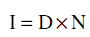 I – предварительная сумма денежных средств, подлежащая блокировке; N  – объем неисполненных по состоянию на дату составления Реестра обязательств Брокера по передаче Контрагенту ценных бумаг, по которым принято решение о выплате Дохода (в штуках); D  – величина, равная сумме Дохода в расчете на одну Ценную бумагу, подлежащая выплате эмитентом ценных бумаг, без учета налогов (в рублях Российской Федерации). Полученное число округляется по правилам математического округления до 0,01 руб. Клиент обязуется обеспечить на соответствующем Инвестиционном счете необходимую для блокировки в соответствии с настоящим пунктом сумму денежных средств, отраженную в Отчете Брокера. В случае если с даты заключения Брокером сделки купли-продажи (на российском фондовом или российском внебиржевом рынке) в интересах и за счет Клиента до даты прекращения обязательств по сделке составляется Реестр, в целях обеспечения исполнения будущих обязательств Клиента перед Брокером по обеспечению денежных средств в сумме, достаточной для исполнения обязательств продавца ценных бумаг по сделке, заключенной на Бирже или на ВНБР по передаче покупателю ценных бумаг Дохода, Брокер вправе в безакцептном порядке заблокировать на Инвестиционных счетах сумму денежных средств, рассчитываемую предварительно в зависимости от условий Правил торгов и/или Правил клиринга и/или внебиржевого договора. В случае, если иное не предусмотрено Правилами торгов и/или Правилами клиринга и/или поручением Клиента, Брокер заключает сделки по поручениям Клиента на условиях передачи от продавца покупателю суммы Дохода, выплачиваемого эмитентом ценной бумаги, в случае если с даты заключения Брокером сделки купли-продажи до даты прекращения обязательств по сделке составляется Реестр. Клиент обязуется обеспечить на соответствующем Инвестиционном счете необходимую для блокировки в соответствии с настоящим пунктом сумму денежных средств, отраженную в Отчете Брокера. В случае отсутствия на соответствующем Инвестиционном счете Клиента свободных денежных средств в количестве, достаточном для осуществления блокировки предварительной суммы Дохода по Ценным бумагам, Брокер вправе осуществить перевод денежных средств с Инвестиционного счета, открытого в рамках заключенного с Брокером Договора. В случае, если денежных средств, учитываемых на Инвестиционном счете Клиента недостаточно для осуществления Брокером блокировки предварительной суммы Дохода, Клиент обязан в течение 10 (десяти) календарных дней с момента получения Отчета Брокера, в котором указана необходимая для блокировки сумма, внести на Инвестиционный счет сумму денежных средств, составляющую разницу между суммой денежных средств, необходимой для осуществления предварительной блокировки в полном объеме в соответствии с пунктами 5.5.2 – 5.5.5 настоящей статьи Регламента и суммой заблокированных Брокером денежных средств. Предварительная сумма денежных средств, заблокированная Брокером в соответствии с пунктами 5.5.2 – 5.5.5 настоящей статьи Регламента, подлежит перерасчету не позднее пятого Рабочего дня, следующего за датой выплаты эмитентом ценных бумаг Дохода и удержанием всеми налоговыми агентами необходимых сумм налогов в соответствии с применимым законодательством. В случае, если размер выплаты оказался меньше размера заблокированной предварительной суммы денежных средств, Брокер освобождает излишне заблокированные денежные средства. В случае, если размер выплаты оказался больше заблокированной предварительной суммы денежных средств Брокер вправе заблокировать недостающие суммы для исполнения обязательств на любом Инвестиционном счете Клиента. Брокер списывает в безакцептном порядке с любого Инвестиционного счета Клиента заблокированную сумму денежных средств (с учетом пересчета), необходимую для исполнения обязательств по передаче Дохода по ценным бумагам, в отношении которых заключена соответствующая сделка в интересах Клиента, рассчитываемый в зависимости от условий применимого законодательства, соответствующего договора,  настоящего Регламента, обычаев делового оборота и иных правил или требований Правил торгов/клиринга. В случае неисполнения эмитентом ценных бумаг своих обязательств по выплате Дохода по ценным бумагам безакцептное списание заблокированной суммы денежных средств, предусмотренное настоящим пунктом, не производится, а с ранее предварительно заблокированной Брокером суммы денежных средств снимается блокировка. Стороны договорились в своих взаимоотношениях использовать Условное поручение, в соответствии с которым если у Клиента возникло обязательство передать ценные бумаги дополнительных выпусков и/или эмитента, образовавшегося в результате корпоративных действий эмитента ценных бумаг (далее – Дополнительные ценные бумаги), настоящим Клиент дает Брокеру одно из следующих поручений: При условии наличия Дополнительных ценных бумаг у Клиента, осуществить перевод ценных бумаг на следующих условиях: −  списать соответствующие Дополнительные ценные бумаги в пользу контрагента по сделке; −  количество Дополнительных ценных бумаг – соответствует размеру возникшего обязательства по возврату. При условии отсутствия Дополнительных ценных бумаг в количестве, соответствующем размеру возникшего обязательства по возврату, заключить сделку на следующих условиях: −  вид сделки – покупка; −  место заключения –  любой Организатор торгов и/или ВНБР; −  вид, категория (тип), выпуск, транш, серия, наименование эмитента, реквизиты иностранной ценной бумаги – соответствуют виду, категории (типу), выпуску, траншу, серии, наименованию эмитента, реквизитам иностранной ценной бумаги Дополнительных ценных бумаг; −  количество – соответствует количеству, достаточному для погашения возникшего обязательства по возврату; −  срок исполнения поручения – до конца торгового дня; −  цена одной ценной бумаги – текущая рыночная цена на момент исполнения поручения; −  дата и время получения поручения – дата и время заключения/изменения Договора; −  срок действия поручения – а  в течение срока действия Договора, −  и после исполнения указанной выше сделки(-ок): − списать соответствующие Дополнительные ценные бумаги в пользу контрагента по сделке. В случае если условие о перечислении Дохода по ценным бумагам предусмотрено применимым законодательством, обычаями делового оборота, соответствующим договором, Правилами торгов, Правилами клиринга или иными правилами, Брокер исполняет требования/обязательства по перечислению Дохода по Ценным бумагам в случае наступления одного из следующих событий: −  Получения соответствующего требования от контрагента/вышестоящего брокера; −  В случае если Брокеру стало известно о выплате Дохода по Ценным бумагам эмитентом. При этом Стороны соглашаются, что отслеживание фактов раскрытия эмитентами ценных бумаг информации о выплате дивидендов по ценным бумагам в порядке, установленном действующим законодательством, не является обязанностью Брокера. В целях настоящей части Главы 5 Регламента под покупателем по первой части Сделки РЕПО/продавцом ценных бумаг понимается как сам Клиент, так и Брокер, действующий от своего имени, но по поручению и за счет Клиента. ГЛАВА 7. ПОРЯДОК ОБМЕНА СООБЩЕНИЯМИ 7.1. Основные правила и способы подачи Сообщений Направление любых Сообщений (в том числе Поручений, Заявлений) Брокером и Клиентом друг другу осуществляется с соблюдением следующих общих правил: −  Осуществляется способом (способами), предусмотренными настоящей Главой. − Осуществляется только лицами, обладающими необходимыми полномочиями и подтвердившими их в порядке, предусмотренном Договором. −  Сообщения могут направляться только по адресу (реквизитам), предусмотренным Регламентом или согласованным обеими Сторонами путем подписания дополнительного соглашения к Договору. −  Сообщения Клиента должны отвечать требованиям оформления, достаточным для однозначной идентификации Клиента и надлежащего исполнения Поручений. В противном случае Брокер вправе не принимать Сообщения к исполнению, если Клиент не подтвердил факт передачи Сообщения и его содержание дополнительно. Обмен Сообщениями между Брокером и Клиентом может осуществляться любым из указанных способов: −  Посредством предоставления в бумажной форме; −  Посредством электронной почты; Поручение на продажу ценных бумаг, предназначенных для Квалифицированных инвесторов, может быть подано Клиентом, не являющимся Квалифицированным инвестором, только посредством направления оригинала, электронной почты. Брокер вправе в одностороннем порядке вводить любые ограничения на способы подачи Сообщений для Клиента за исключением предоставления в бумажной форме. Брокер вправе по своему усмотрению ограничить количество принимаемых от Клиента посредством электронной почты. О применении или прекращении действия указанного ограничения Брокер уведомляет Клиента одним из способов, предусмотренным Порядком обмена сообщениями. Если Сообщение Клиента дублирует ранее направленное тем же способом Сообщение или повторяет Сообщение направленное иным способом, Клиент обязан во всех случаях указывать в тексте очередного Сообщения, что оно является дубликатом. В случае отсутствия указания Клиента, что какое-либо Сообщение, является дублирующим, Брокер вправе рассмотреть и исполнить его как новое Сообщение, независимое от ранее полученных Сообщений. Если иное не предусмотрено Договором, Клиент и Брокер используют любые способы обмена Сообщениями, указанные в Главе 7 Регламента. При этом Клиент соглашается со всеми условиями их использования с учетом ограничений, которые могут быть установлены отдельными положениями Регламента. 7.2. Правила подачи Сообщений посредством предоставления (вручения) в бумажной форме Под Сообщениями, предоставленными в бумажной форме, понимаются документы на бумажных носителях, собственноручно подписанные Клиентом/его Уполномоченным лицом или Брокером и скрепленные печатью Клиента (в случае, если Клиент является юридическим лицом) или Брокера. Сообщения передаются уполномоченным сотрудникам Брокера. Сообщения могут доставляться Клиентом/Брокером лично, через уполномоченных лиц, почтой и/или курьером. При этом Клиент должен удостовериться, что Сообщение было получено Брокером. Брокер не несет ответственности за неисполнение Сообщения, если Клиент не получил от Брокера подтверждения о приеме Сообщения. Брокер направляет Сообщение Клиенту по адресу, указанному в Анкете Клиента. 7.3. Правила и особенности подачи Сообщений посредством электронной почты При подаче Сообщений посредством электронной почты передается цветной сканированный образ Сообщения, содержащего собственноручную подпись Клиента/его Уполномоченного лица/оттиска печати (для юридических лиц) или уполномоченного сотрудника Брокера. Если иное не предусмотрено дополнительным соглашением, то неотъемлемыми условиями использования электронной почты при подаче Сообщений являются следующие: −  Стороны признают, что копии Сообщений, поданные посредством электронной почты, имеют юридическую силу документов, составленных на бумажных носителям, если иное не установлено Регламентом в отношении какого-либо вида Сообщений; −  Стороны признают, что воспроизведение подписей Уполномоченных лиц и оттиска печати Клиента (для Клиентов-юридических лиц) и Брокера на Сообщении, совершенное посредством электронной почты, является воспроизведением аналогов их собственноручных подписей и означает соблюдение письменной формы сделки в смысле статьи 160 Гражданского кодекса Российской Федерации; −  Копия Сообщения, переданная посредством электронной почты, принимается к исполнению Брокером только при условии, что простое визуальное сличение сотрудником Брокера образцов подписи Клиента или Уполномоченного лица Клиента и оттиска его печати (для Клиентов-юридических лиц), указанных в Анкете с подписью и печатью на копии позволяет установить их схожесть по внешним признакам, а все обязательные реквизиты Сообщения на копии четко различимы; −  Клиент признает в качестве допустимого и достаточного доказательства копии собственных Сообщений, переданных посредством электронной почты, представленные Брокером, при условии, что представленные копии позволяют определить содержание Сообщения; −  Брокер не несет ответственности за возможные убытки Клиента, вызванные, в том числе, недополучением Клиентом прибыли в связи с исполнением Брокером фальсифицированной копии Сообщения, переданной посредством электронной почты. Поручения, поданные с использованием факсимильной связи, должны быть продублированы путем предоставления Брокеру Договора оригинала поручения на бумажном носителе (с указанием, что поручение подано ранее по электронной почте) не позднее чем через месяц после получения Поручения Брокером. При несоблюдении Клиентом требований п. 7.3.2. Регламента, Брокер оставляет за собой право приостановить прием поручений от Клиента. Возобновление приема поручений от Клиента возможно только после выполнения Клиентом требований п. 7.3.2. Регламента.ГЛАВА 8. ОТЧЕТНОСТЬ ПЕРЕД КЛИЕНТАМИ Брокер в соответствии с законодательством РФ предоставляет Клиенту следующие виды отчетов: Отчет, содержащий информацию о сделках, заключенных Брокером в интересах Клиента в течение торгового дня, а также  об операциях с денежными средствами и ценными бумагами Клиента, совершенных в течение торгового дня, информацию о состоянии Обязательств Клиента, информацию об Открытых позициях и информацию об остатке денежных средств и ценных бумаг (далее – Ежедневный отчет). Ежедневный отчет  предоставляется в разрезе Инвестиционных счетов.  Отчет, содержащий информацию о сделках, заключенных Брокером в интересах Клиента в течение отчетного месяца, а также об операциях с денежными средствами и ценными бумагами Клиента, совершенных в течение отчетного месяца, информацию о состоянии Обязательств Клиента, информацию об Открытых позициях и информацию об остатке денежных средств с переоценкой в рубли по курсу ЦБ РФ (по кросс-курсу) на день предоставления отчета и ценных бумаг (далее – Ежемесячный отчет). Ежемесячный отчет предоставляется в разрезе Инвестиционного счета.  Отчет, содержащий информацию о сделках, заключенных Брокером в интересах Клиента в течение произвольного выбранного Клиентом периода времени, не превышающего один год с даты начала периода, а также  об операциях с денежными средствами и ценными бумагами Клиента, совершенных в течение выбранного периода, информацию о состоянии Обязательств Клиента, информацию об Открытых позициях и информацию об остатке денежных средств и ценных бумаг на Инвестиционном счете Клиента (далее – Отчет за период). Брокер предоставляет Клиенту отчетность в следующих формах и следующими способами: В электронной форме – посредством направления по адресу электронной почты, указанному в Анкете Клиента. На бумажном носителе –  в офисе Брокера. На бумажном носителе – посредством направления на почтовый адрес Клиента, указанный в Анкете Клиента. Ежедневный отчет направляется Клиенту по адресу электронной почты, указанному в Анкете Клиента, не позднее окончания следующего рабочего дня за днем  проведения операции по Инвестиционному счету Клиента.Брокер предоставляет Клиенту - юридическому лицу Ежемесячный отчет на бумажном носителе, если в течение соответствующего отчетного месяца по Инвестиционному счету такого Клиента проводились сделки и/или операции, а также необходимую первичную документацию для составления отчетности по стандартам российского бухгалтерского учета не позднее 10 (десяти) рабочих дней месяца, следующего за отчетным посредством их направления в вышеуказанный срок Брокером на почтовый адрес Клиента, указанный в Анкете. Отчеты, составленные на бумажном носителе, подписываются сотрудником, ответственным за ведение внутреннего учета Брокера. В отчетах, составленных в электронной форме, в качестве подписи сотрудника, ответственного за ведение внутреннего учета, указывается Фамилия, Имя, Отчество и должность такого сотрудника. Отчеты, составленные на бумажном носителе, могут быть подписаны уполномоченным сотрудником Брокера, ответственным за ведение внутреннего учета, с использованием факсимильного воспроизведения подписи. Стороны признают равную юридическую силу собственноручной подписи сотрудника Брокера, ответственного за ведение внутреннего учета, и его факсимильной подписи, воспроизведенной механическим способом с использованием клише. Клиент вправе потребовать от Брокера предоставления отчетов, составленных на бумажном носителе, с собственноручными подписями уполномоченных сотрудников Брокера, ответственных за ведение внутреннего учета. Клиент обязан ознакомиться с отчетами Брокера, в случае своего несогласия со Сделками и/или операциями, незамедлительно сообщить об этом Брокеру. Если в течение 2 (двух) Рабочих дней с момента направления Брокером отчета Клиент не предоставил Брокеру мотивированные возражения по отраженным в нем сделкам и/или операциям, такой отчет считается принятым Клиентом и означает отсутствие претензий Клиента. Последующие претензии не принимаются. Если Клиент предоставил Брокеру мотивированные возражения по сделкам и/или операциям, Брокер рассматривает их, а в случае ошибки, в течение 5 (пяти) Рабочих дней предоставляет Клиенту исправленный отчет в порядке, предусмотренном Регламентом. Клиент вправе по письменному запросу получить дубликаты выданных ранее отчетов. ГЛАВА 9. ВОЗНАГРАЖДЕНИЕ БРОКЕРА, ВОЗМЕЩЕНИЕ РАСХОДОВ, ПОГАШЕНИЕ ОБЯЗАТЕЛЬСТВ КЛИЕНТА Брокер взимает с Клиента вознаграждение за оказанные услуги, предусмотренные Договором и приложениями к нему в соответствии с Тарифами Брокера, действующими на момент фактического предоставления услуг. Объем операций для расчета вознаграждения Брокера составляют сделки, дата заключения которых относится к периоду, за который рассчитывается вознаграждение. При расчете суммы вознаграждения по процентной ставке, указанной в процентах годовых, в расчет принимается фактическое количество календарных дней.  При заключении торговых и иных операций Брокер увеличивает Обязательства Клиента на размер вознаграждения Брокера, на сумму расходов, подлежащих возмещению в связи с проведением данных операций (в том числе будущих) и на предполагаемую сумму расходов по оплате услуг Технических центров. Клиент возмещает Брокеру в размере фактических затрат расходы, понесенные Брокером в связи с исполнением Договора и приложений к нему, включая, но не ограничиваясь: −  расходы по неторговым операциям (в том числе расходы на конвертацию денежных средств в/из иностранной валюты); −  расходы, связанные с регистрацией перехода права собственности на ценные бумаги по внебиржевым сделкам, заключенным Брокером по поручению Клиента; −  расходы за информационные и иные услуги, оказанные сторонними организациями; −  расходы по возврату полученных дивидендов контрагенту в соответствии с Договором и/или Правилами торгов; −  расходы по оплате услуг Технических центров. Суммы возмещения расходов взимаются Брокером на основании представленных Брокеру третьими лицами счетов и (или) счетов-фактур. Брокер не предоставляет Клиенту документы, подтверждающие расходы, произведенные Брокером во исполнение Договора и приложений к нему. Обязательства Клиента погашаются путем удержания (списания) Брокером соответствующих сумм из средств, зачисленных или подлежащих зачислению на Инвестиционный счет Клиента в соответствии с Договором. Брокер осуществляет такое удержание (списание) самостоятельно, без предварительного акцепта со стороны Клиента. Брокер вправе списывать денежные суммы в счет погашения Обязательств с любого Инвестиционного счета Клиента, на котором достаточно Имущества, на усмотрение Брокера. Начисление и удержание вознаграждения осуществляется Брокером в следующие сроки (если иное не указано в настоящем Регламенте или конкретном тарифе): Вознаграждение Брокера, непосредственно связанное с заключением и/или исполнением сделки (операции) начисляется и удерживается в день заключения сделки (операции), за исключением  сделок ВНБРВознаграждение Брокера, непосредственно связанное с заключением и/или совершением сделок ВНБР начисляется в день заключения сделки (совершения операции), а удерживается в день окончательных расчетов по сделке. Вознаграждение Брокера, непосредственно связанное с заключением/изменением сделки в соответствии с п.5.4. Регламента, начисляется и удерживается не позднее рабочего дня, следующего за днем такого заключения/изменения. Вознаграждение Брокера, не связанное непосредственно с заключением и/или исполнением сделки (операции) начисляется и удерживается в последний Рабочий день отчетного месяца. Вознаграждение Брокера за заключение внебиржевых срочных сделок начисляется и удерживается в день расчетов по сделке при исполнении внебиржевых срочных контрактов. При расторжении Договора Брокер удерживает суммы, необходимые для погашения Обязательств Клиента в течение 3 (трех) дней после получения от Клиента/направления Клиенту Уведомления об отказе от договора или в дату вступления в силу соглашения о расторжении Договора.В случае отсутствия денежных средств, в количестве, достаточном для исполнения Обязательств Клиента, а также, если Брокер действует от имени и за счет Клиента, Брокер в отчете Клиенту указывает на необходимость погашения Обязательств. Клиент обязан погасить указанные Обязательства не позднее конца Рабочего дня, следующего за днем получения отчета Брокера. Брокер имеет право в любой момент времени направить Клиенту требование погасить свои Обязательства перед Брокером и/или Депозитарием брокера любым из способов, предусмотренных в Порядке обмена Сообщениями. Клиент обязан исполнить требование и погасить Обязательства перечисления денежных средств на Лицевой счет и/или реализацией Имущества не позднее дня и времени, указанных в требовании Брокера. В случае отсутствия денежных средств в количестве, достаточном для погашения Обязательств Клиента, Брокер вправе осуществить зачет встречных однородных требований (срок исполнения которых наступил) по погашению Обязательств Клиента с обязательствами по возврату денежных средств, переданных Брокеру в рамках иных договоров, заключенных с Брокером. Брокер уведомляет Клиента о произведенном зачете встречных однородных требований по погашению Обязательств Клиента путем указания на это в отчете Клиенту. Такое уведомление рассматривается сторонами как надлежащим образом оформленное заявление Брокера на проведение зачета встречных однородных требований по смыслу статьи 410 Гражданского кодекса Российской Федерации. В случае если денежных средств, учитываемых на Инвестиционном счете Клиента, недостаточно для погашения всех возникших Обязательств Клиента, Брокер производит списание  денежных средств для погашения Обязательств Клиента в следующей очередности: −  в первую очередь погашаются обязательства по сделкам, заключенным Брокером по поручениям Клиента; −  во вторую очередь погашаются обязательства по возмещению расходов Брокера; −  в третью очередь погашаются обязательства по оплате вознаграждения Брокера; −  в четвертую очередь погашаются обязательства по уплате налога на доходы физических лиц перед бюджетом и иные обязательства; Стороны договорились в своих взаимоотношениях использовать Условное поручение, в соответствии с которым, в случае нехватки денежных средств на Инвестиционном счете Клиента для погашения Обязательств, то настоящим Клиент подает Брокеру Заявление на перевод (вывод) свободных денежных средств, учитываемых на других Инвестиционных счетах: −  вид операции – перевод денежных средств; −  сумма – необходимая для погашения Обязательств Клиента; −  место списания – соответствует Инвестиционному счету Клиента, на котором имеются свободные денежные средства; −  место зачисления – Инвестиционный счет, на котором возникла нехватка денежных средств. В случае непогашения Клиентом Обязательств в установленные Регламентом сроки, Брокер вправе приостановить прием поручений на совершение сделок, которые приведут к увеличению Обязательств со стороны Клиента, а также заблокировать его Имущество до погашения Обязательств. В случае наличия на Инвестиционном счете Клиента Имущества в виде ценных бумаг и непогашения Клиентом Обязательств в сроки, указанные в Требовании Брокера, Брокер вправе реализовать Имущество Клиента на рыночных условиях. ГЛАВА 10. НАЛОГООБЛОЖЕНИЕ Во всех случаях Клиент самостоятельно несет полную ответственность за соблюдение действующего налогового законодательства Российской Федерации.  Если Брокер является агентом государства по уплате налогов, он действует в соответствии с Российским законодательством и рекомендациями Министерства по налогам и сборам и Федеральной налоговой службы. Налоговая база по операциям по договорам на брокерское обслуживание, и по операциям, учитываемым по договору на ведение индивидуального инвестиционного счета, определяется отдельно. Расчет дохода по операциям с ценными бумагами и операциям с финансовыми инструментами срочных сделок, базисным активом по которым являются ценные бумаги или фондовые индексы для клиентов - физических лиц производится Брокером с использованием метода FIFO (First In - First Out). Метод расчета доходов устанавливается на текущий налоговый период (начинается с 01 января календарного года и заканчивается 31 декабря соответствующего календарного года) при условии, что с начала календарного года по Инвестиционному счету Клиента не проводился расчет налога и/или не предоставлялась справка о стоимости портфеля ценных бумаг, либо  на следующий налоговый период. В случае если Клиенту-физическому лицу открыто более одного Инвестиционного счета, выбранный метод расчета дохода по операциям с ценными бумагами и операциям с финансовыми инструментами срочный сделок, базисным активом по которым являются ценные бумаги или фондовые индексы, устанавливается для всех Инвестиционных счетов данного Клиента. Для подтверждения/изменения статуса налогового резидента/нерезидента Клиент-физическое лицо обязуется не реже, чем 1 раз в каждые 6 (шесть) месяцев, а Клиент – юридическое лицо не реже чем один раз в каждые 12 (двенадцать) месяцев с даты заключения Договора, а также по запросу Брокера предоставлять актуальную информацию о своем налоговом статусе и документы, его подтверждающие.  При выводе денежных средств путем подачи Заявления на перевод (вывод) денежных средств посредством направления оригинала, посредством электронной почты Клиент-физическое лицо обязуется предоставлять Брокеру актуальную информацию о своем налоговом статусе посредством выбора соответствующего статуса в Заявлении на перевод (вывод) денежных средств. Для корректного расчета налога на доход и/или применения установленной законом льготы в стране выплаты вознаграждения, Клиент обязуется не реже 1 (одного) раза в год, а так же по требованию Брокера в срок, указанный в таком требовании) заполнять в установленном требованием порядке и предоставлять посредством направления оригинала формы необходимых документов. В случае если Клиент совершает сделки за счет и в интересах своих клиентов, он обязуется предоставлять Брокеру документы, указанные в настоящем пункте, по каждому своему клиенту, и раскрывать информацию вплоть до конечного бенефициара. В случае непредоставления и/или предоставления неактуальной (недостоверной) информации, Брокер вправе приостановить прием Сообщений Клиента, а равно, если в результате такого непредоставления и/или предоставления неактуальной (недостоверной) информации Брокер понесет убытки, Клиент возмещает Брокеру понесенный реальный ущерб. В случае непредставления документов в установленный срок и/или предоставления некорректных (неактуальных) документов, вся ответственность за некорректный расчет и удержание налога лежит на Клиенте, все действия для перерасчета и возврата налога Клиент производит  самостоятельно без участия Брокера. Брокер не несет ответственности за неверный расчет, удержание и перечисление в бюджет налогов, если неверный расчет, на основании которого было проведено удержание перечисление в бюджет налогов, был произведен вследствие неисполнения Клиентом обязанности подтверждения/изменения статуса налогового резидента/нерезидента. Брокер не является налоговым агентом по сделкам, заключенным с использованием расчетных счетов Клиента и счетов депо, открытых в стороннем депозитарии, а так же по сделкам, заключенным Клиентом самостоятельно и использующем для расчетов счета депо в Депозитарии Брокера. Брокер в качестве налогового агента по налогу на доходы удерживает и перечисляет в бюджет сумму исчисленного по итогам налогового периода налога из любых денежных средств, находящихся на счетах Клиента, в том числе необходимых для исполнения обязательств Клиента по ранее заключенным сделкам. При выплате денежных средств в течение налогового периода сумма исчисленного налога удерживается Брокером из суммы выводимых денежных средств. При выводе ценных бумаг сумма исчисленного налога удерживается из остатка денежных средств, находящихся на счетах Клиента. ГЛАВА 11. ПЕРЕЧЕНЬ ПРИЛОЖЕНИЙ Приложение № 1  Формы Анкет Приложение № 2  Типовые формы документов, направляемых Брокеру Приложение № 3  Типовые формы документов, направляемых Клиенту Приложение № 4  Формы типовых доверенностей Приложение № 5  Документы, необходимые заключения договора и изменения сведений о клиенте Приложение № 6a  Уведомление о расторжении Договора (по инициативе Клиента) Приложение № 6b  Уведомление о расторжении Договора (по инициативе Брокера) 